                             Российская  Федерация                                                 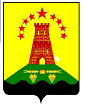 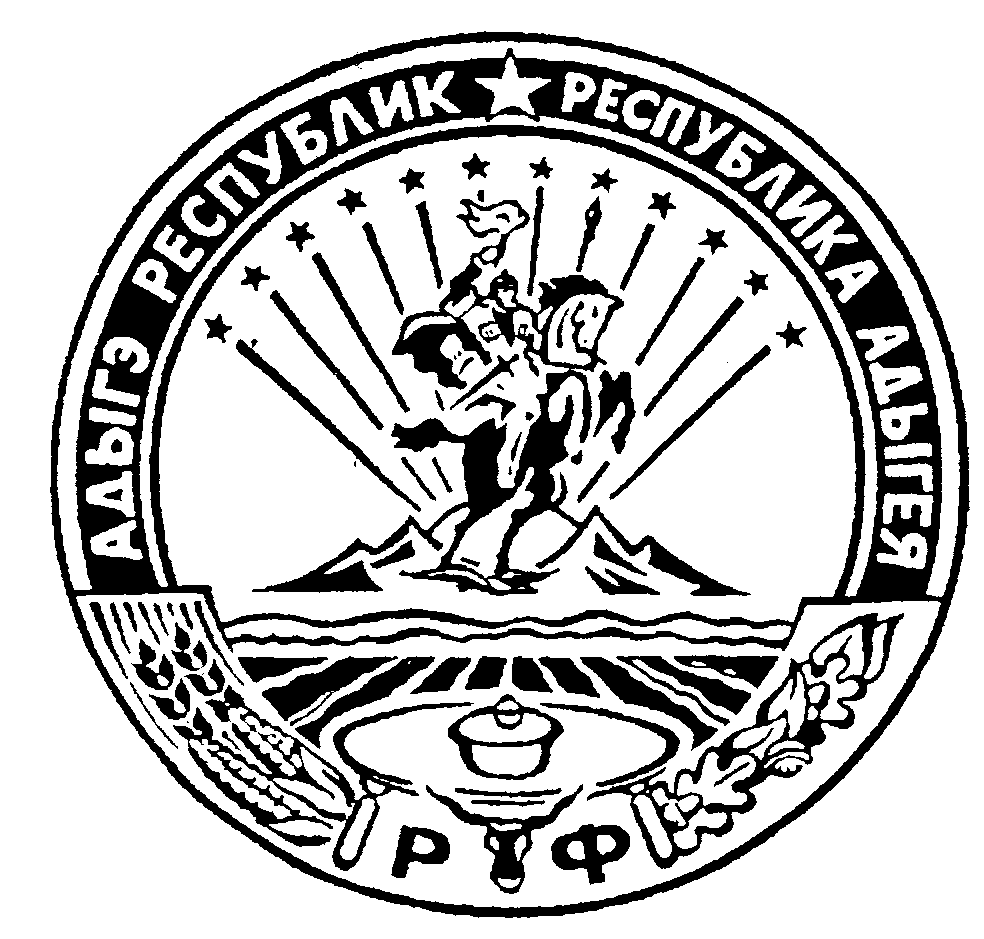                                   Республика Адыгея                                                               Администрация муниципального образования                          «Дукмасовское сельское поселение»            _____________________________________________________________________________                    х.Дукмасов                                                                                                03.11.2016г.                                                                                                                           № 61-п   ПОСТАНОВЛЕНИЕ администрации муниципального образования«Дукмасовское сельское поселение»О перезакладке книг похозяйственного учета личных подсобных хозяйств муниципального образования«Дукмасовское сельское поселение»  на период с 2017-2021годы.            На основании статьи 8 Федерального закона от 07.07.2003 № 112-ФЗ «О личном подсобном хозяйстве»,  приказа Министерства сельского хозяйства Российской Федера-ции от 11.10.2010 № 345 «Об утверждении формы и порядка ведения похозяйственных книг органами местного  самоуправления поселений и органами местного самоуправле-ния городских округов»  и в целях учета личных подсобных хозяйств на территории муниципального образования «Дукмасовское сельское поселение», администрация муниципального образования «Дукмасовское сельское поселение»  ПОСТАНОВЛЯЕТ: 
          1. Произвести  работу по  перезакладке книг похозяйственного учета личных подсобных хозяйств и алфавитных книг хозяйств сроком на пять лет  2017-2021 годы на бумажных носителях:- записи в похозяйственные книги производить на основании сведений, предоставляемых на добровольной основе членами личных подсобных хозяйств; - при закладке похозяйственных книг, необходимо обеспечивать конфиденциальность информации, предоставляемую гражданами, ведущими хозяйство и ее сохранность и защиту в соответствии с законодательством  Российской Федерации;                                                   - сведения собирать ежегодно по состоянию на 1 января и 1 июля, путем сплошного обхода хозяйств  и опроса членов хозяйств в период с 1 по 15 января и с 1 по 15 июля. 2. Ответственность за организацию работ по перезакладке книг похозяйственного учета, их ведение и сохранность возложить на  специалиста администрации муниципального образования «Дукмасовское сельское поселение» Дубовик Л.Н.3. Утвердить список номеров книг похозяйственного учета для перезакладки в 2017 году и их объем согласно приложению № 1. 4. Утвердить план мероприятий по перезакладке книг похозяйственного учета личных подсобных хозяйств  на территории муниципального образования «Дукмасовское сельское поселение согласно приложению № 2. 5.Обнародовать настоящее постановление в соответствии с Уставом администрации муниципального образования «Дукмасовское сельское поселение», разместить на официальном сайте администрации муниципального образования «Дукмасовское сельское поселение» Шовгеновского района Республики Адыгея.6. Контроль за исполнением постановления оставляю за собой.  Глава муниципального образования                                                                                   «Дукмасовское сельское поселение»                                            В.П.Шикенин                                                                                         Приложение № 1                                                                                   к постановлению администрации муниципального образования                                                                                                   «Дукмасовское сельское поселение»                                                        03.11.2016г. № 61-пСписок номеров книг похозяйственного учета для перезакладки  в 2017 году и их объем  Специалист администрации                                      Дубовик Л.Н.                            Приложение № 2                                                                                   к постановлению администрации муниципального образования                                                                                                   «Дукмасовское сельское поселение»                                                       03.11.2016г. № 61-п	                                                                              План мероприятий по перезакладке книг похозяйственного учета личных подсобных хозяйств  на территории муниципального образования «Дукмасовское сельское поселение»  Специалист администрации                                              Дубовик Л.Н.№ п/п № книги Количество листов Формат Наименование улиц, переулков 1 Книга № 1 190 А - 4  ул.Заречная, ул.Октябрьская, ул. М.Горького, пер.Свободный, пер.Мира, пер.Весёлый, ул.Красная.2 Книга № 2120 А - 4 ул.Ушанёва,ул.Школьная,пер.Узкий,ул.Восточная, ул.Садовая.3 Книга № 3100 А - 4 ул.Советская , ул.Степная.4 Книга № 4200 А - 4 ул.Набережная,ул.Садовая, ул.Красная, ул.Степная5 Книга № 5120 А - 4 ул.Советская, ул.Молодёжная,ул.Степная. 6 Книга № 6150 А - 4 ул.Советская , пер.Больничный, перСвободный, пер.Дальний. 7 Книга № 7100 А - 4  ул.Маяковского, ул.Лесная. 8 Книга № 850 А - 4  ул.Озёрная9 Книга № 9  150 А - 4 ул.Краснооктябрьская ,ул.Молодёжная, пер.Школьный.10 Книга № 10100 А - 4  ул.Чехова, ул.Победы. 11 Книга № 11 50 А - 4  ул.Степная.№ п/п Наименование мероприятий Сроки исполнения Ответственное лицо 1. Провести инвентаризацию жилищного фонда по уточнению адресного хозяйства на территории муниципального образования «Дукмасовское сельское поселение»до 01января специалист администрации 2. Произвести расчет затрат на приобретение и перезакладку книг похозяйственного учета до 01 декабря специалист - финансист администрации3. На основании правоустанавливающих документов регулярно вносить изменения о земельных участках, находящихся в пользовании (собственности) граждан постоянно специалист администрации ответственный за ведение пох книг4. Проработать вопрос о временном трудоустройстве безработных граждан и заключению с ними трудовых соглашений на выполнение работ по сплошному обходу хозяйств до 01декабряЗам. главы администрации5. Организовать проведение инструктажа с лицами, участвующими в закладке новых книг похозяйственного учета 20 декабря специалист администрации ответственный за ведение пох книг6. Проводить с населением информационную и разъяснительную работу, повышающую мотивацию граждан к предоставлению достоверных сведений о сельскохозяйственной деятельности постоянно Специалисты администрации